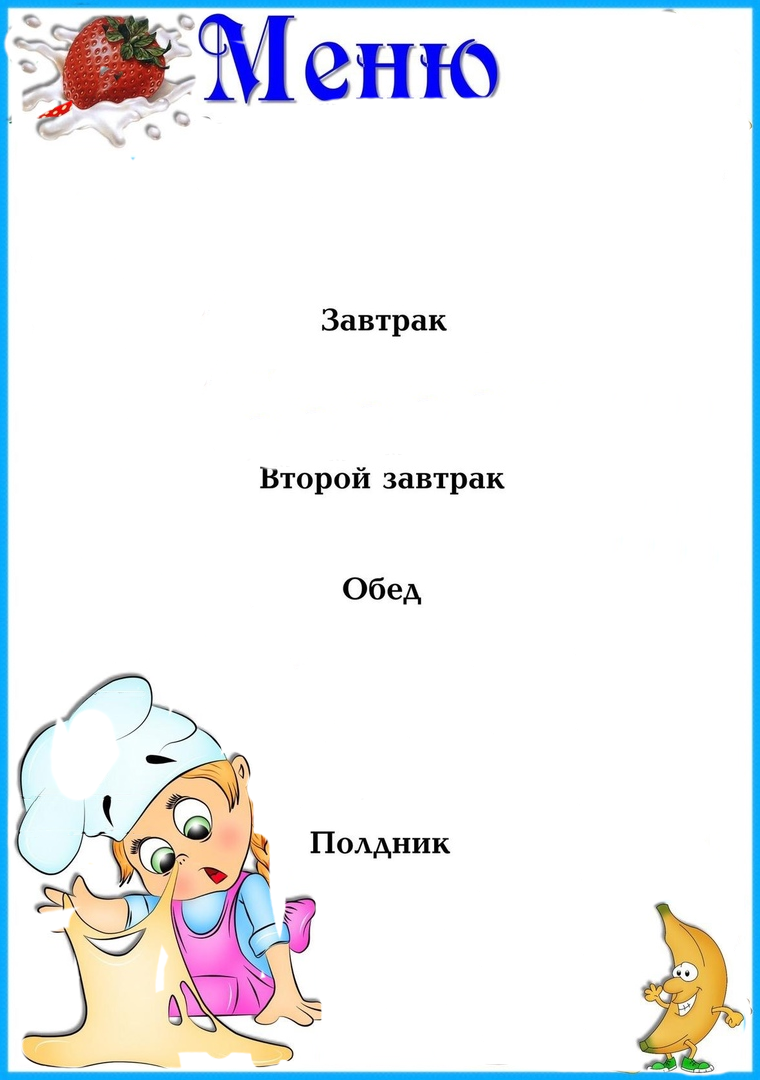 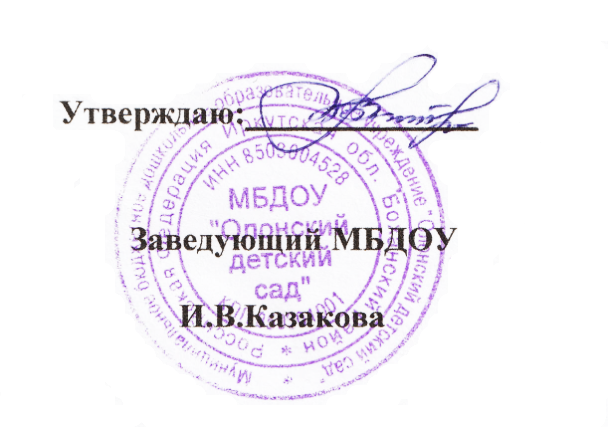 «12» апреля   2024 года.                                    	            НаименованиеблюдаВыход(гр.)Пищеваяэнергет.ценность(ккал)на 1 порциюБЖУСуп молочный вермишелевый2002017,126,9229,7Чай с сахаром 20040,20,040,019,91Хлеб 3071,42,40,314,7Суп «Харчо» с курицей200257,311,712,424,3Филе минтая8089,2815,928,90Соус сметанный 3048,981,654,011,93Картофельное пюре 100154,353,645,224,1Хлеб пшеничный5011940,524,5Компот из сухофруктов20080,520,24023Салат свекольно-яблочный100107,021,37513,1Чай с сахаром 20040,20,040,019,91Хлеб с маслом35104,452,443,914,7                                                                                                  Стоимость дня:			                                                                                  115 руб. 13 коп.                                                                                                  Стоимость дня:			                                                                                  115 руб. 13 коп.                                                                                                  Стоимость дня:			                                                                                  115 руб. 13 коп.                                                                                                  Стоимость дня:			                                                                                  115 руб. 13 коп.                                                                                                  Стоимость дня:			                                                                                  115 руб. 13 коп.                                                                                                  Стоимость дня:			                                                                                  115 руб. 13 коп.